CHICKEN KEBABSIngredients:8 skinless, boneless chicken breast halves, cut into 1-inch cubes1 red, yellow, or green pepper sliced into 1 1/2-inch cubes1 zucchini sliced 1 large onion (red or white), cut into large squares1. Prepare kabobs by skewering alternating pieces of chicken and various veggies. Be sure to leave enough room on ends of skewers to flip them while cooking.2. Place skewers in baking dish with your choice of Farmer Boy salad dressing, and roll to coat. Cover dish and refrigerate overnight or at least for a few hours.3, When ready to cook, heat grill to high. Place skewers on grill. Cook, using tongs to turn skewers occasionally, Turn and brush with reserved dressing frequently or until chicken is cooked through, about 15 to 20 minutes.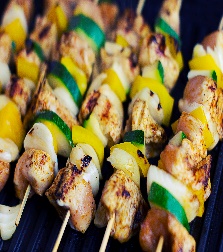 